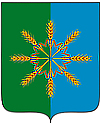 Администрация  Новозыбковского района                                    П О С Т А Н О В Л Е Н И Е от  31  июля  2013 г.                                                                                                 № 244                                                                     г. НовозыбковО внесении изменений в постановление администрации района  от 20.05.2013 г. № 169«Об установлении размера платыза  жилое помещение и коммунальные услуги  для  населения  района».        В соответствии со статьей 157  Жилищного кодекса Российской Федерации,  постановлениями   Правительства   Российской Федерации  от 23.05.2006 г. № 306 (с последующими изменениями и дополнениями)  «Об утверждении правил установления и определения нормативов потребления коммунальных услуг»,  от 16.04.2013 г. № 344 «О внесении изменений в некоторые акты правительства Российской Федерации по вопросам предоставления коммунальных услуг»  и письмом ЗАО «Старобобовичская  ПМК» от 08.10.2012 года ПОСТАНОВЛЯЮ:    С 1 июля 2013 года  пункты  7 и 10  постановления   администрации района  от 20.05.2013 г. № 169 «Об установлении размера платы за  жилое помещение и коммунальные  услуги  для  населения  района»  исключить.Глава  администрации  района                                                                        В.В. АлексеевК.П.Нечаева3-08-63